                                                 HOJA DE INSCRIPCION NUEVO SOCIO DE PADMALING                                                                enviarla a: informacion@padmaling.orgNOMBRE...........................................................................................APELLIDOS (2)….................................................................................DIRECCIÓN ….....................................................................................CORREO ELECTRÓNICO...................................................................... (mayúsculas)MI COTIZACIÓN  (   ) Socio colaborador:   18 euros mensual  (Opción recomendada)(    ) Socio cuota que permite asistir a todos los seminarios:  120 euros/año natural       60 euros X 2 pagos: 1 de enero y 1 de julio(    ) Socio cuota mantenimiento:  60 euros X 1 pago: 1 de enero. (Dificultades económicas)(    ) Socio benefactor mensual  (indicar la cantidad)…............................DONACIONESPrácticas de generosidad, aportaciones puntuales, ingreso para ayudar en temas concretos:  gastos seminarios, viajes de nuestros maestros, Iniciaciones, humanitaria, etc.CUENTA ASOCIACIÓN PADMA LING …...........................         ES68 2100 0843 8102 00453689CUENTA ASOCIACIÓN PADMA LING - HUMANITARIA.…..         ES49 2100 0843 8202 00455146                                                                                                                                ENERO 2016  CUENTA BANCARIA   .........................................................................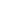 